ADVT NO. 7/PHE/EOI for Tech./15-16/26						         Date: 03.02.2016INVITATION FOR EOI FOR COMMERCIALIZATION OF NEW TECHNOLOGIESThe National Institute of Plant Health Management, Department of Agriculture & Cooperation, Ministry of Agriculture & Farmers Welfare, Government of India has designed and developed the following products/patents for commercialization for the period of 5 years on EXCLUSIVE rights.  They are potentially useful appliances to enable safe and judicious application of pesticides, and safe drying & storage of food grains.Paddy DryerNatural Enemy Friendly Light TrapBattery Operated Back Pack SprayerSwing Sack Granular ApplicatorHand Shake DusterBurrow SmokerTrolley Mounted Solar Assisted Low Volume SprayerNIPHM proposes for commercialization of the above products for first time for a period of 5 years on exclusive right basis. Interested/willing parties may apply for Expression of Interest (EOI) for transfer of technology to above mentioned products to the given below address latest by the closing date in duly filled application form provided in annexure-I & II:                        The Registrar,			National Institute of Plant Health Management,			Rajendranagar, HYDERABAD – 500 030, Telangana			Phone No. 24015346/043/374   Tele Fax No. 24015346Email : niphm@nic.in ; registrarniphm@nic.in ;
Website : http://niphm.gov.in The schedule of receipt and opening of the bids is as under:-Last date and time for receipt of bids 		::	15:00 hrs on 29 February, 2016Date & Time for opening of bids		::	16:00 hrs on 29 February, 2016REGISTRARINVITATION FOR EXPRESSION OF INTEREST FOR COMMERCIALIZATION OF NEW TECHNOLOGIESNIPHM is a premier autonomous organization under Department of Agriculture & Cooperation, Ministry of Agriculture & Farmers Welfare, Government of India and is mandated to promote environmentally sustainable Plant Health Management practices in diverse and changing agro-climatic conditions, Plant Quarantine and Biosecurity Management through capacity building programmes, besides extending policy support to Central and State Governments.  As part of its R & D efforts, the institute has developed following plant protection appliance for safe & judicious application of pesticides, which will be highly useful to small& medium farmers:A 2 MT capacity Paddy Dryer has been designed by NIPHM to enable farm level drying of paddy grains even with high moisture content of 24-26%.  Mostly the high moisture grains harvested during the monsoon seasons get damaged due to high moisture content/rains and non-availability of suitable drying facility or disposal with the farmers.  They eventually end up with the moisture damaged paddy to be disposed of and incur huge monetary loss due to distress sales.  The design of the on farm dryer ensures adequate aeration and in-situ drying with an electric blower even under inclement conditions.  This will enable the farmers to ensure quicker drying of the grains for better quality of storage and returns.The Institute has developed an affordable Natural Enemy Friendly Light Trap to enable insect trapping in field conditions thereby reduce application of chemical pesticides.  The trap is provided with a plastic funnel catcher through which the insects fall into a perforated plastic holding jar.  This light trap enables segregation of beneficial insects which returns to the field to augment the ecosystem as part of AESA & Ecological Engineering approach to pest management.A backpack sprayer for low volume application using battery operated centrifugal energy nozzles have also been developed by the Institute for use under different crop stages.  This sprayer also focuses on safe & judicious application of pesticides besides other botanicals, etc. in liquid formulation under low volume mode with which pesticide can be applied to the target with minimum drift and drudgery.NIPHM has also developed through research various smaller equipments for small farmers of our country, viz,Swing Sack Granular Applicator with which granular formulation can be properly distributed uniformly without any direct contact with the applicator in lesser time.Hand Shake Duster for applying pesticides in dust formulation to the bottom of plants like paddy improving targeted application and minimizing drift and in lesser time.As per requirement of Integrated Rodent Pest Management approaches, the Institute has developed a Burrow Smoke Generator for Rodent Management in fields.  The equipment is mounted on a single wheel trolley to enable easy movement in field / bunds, carry higher capacity drum to carry wastes for burning using special fuel spray, and can smoke the rodent burrows more effectively using a hand operated centrifugal blower. The institute has designed and developed a Solar Assisted Trolley Mounted Low Volume Sprayer where in solar energy is tapped for the purpose of operating spinning disc nozzles so as to produce finer droplets and uniform distribution of pesticide to get maximum bio efficacy with minimum quantity of pesticide (Low Volume Spraying).  Farmers have evinced keen interest in the equipment as it would be highly beneficial for safe and judicious application of pesticides. General Terms and Conditions:The industry willing to take the technology shall be required to enter into a Memorandum of Understanding (MoU) with National Institute of Plant Health Management (NIPHM), Hyderabad in the prescribed format, as per the terms and conditions approved by the competent authority.An expert committee will scrutinize the applications for follow-up action. Shortlisted agencies will be called for a presentation regarding their strengths and business proposals.Technical Commercial Committee (TCC) formed for the purpose reserves the right of rejecting any offer without assigning reasons.A pre-bid meeting will be held at NIPHM on 15.02.2016 at 10.00 am in order to appraise regarding this technology, anticipated volume of business and any queries raised by the bidders. The parties should attend the pre-bid meeting at their own cost.Intellectual Property Right (IPR) will remain with NIPHM, Hyderabad.Any dispute, controversy or claim arising out of or in relation to this MoU, or the breach, termination or invalidity thereof, shall be settled amicably by negotiation between the Parties. In case of failure of negotiations an arbitrator will be appointed by Director-General, National Institute of Plant Health Management (NIPHM), Hyderabad. The decision of NIPHM shall be final and binding. Jurisdiction for settlement of any dispute under this agreement will be Hyderabad.  Details of Technology & EMDsThe NIPHM proposes for Commercialization of same product for the first time for a period of five years on EXCLUSIVE right basis.  Interested parties may apply latest by 29/02/2016 (15.00 hrs.) in the sealed cover separately super scribing the name of product on the top of the envelope and advertisement number quoting the assured amount for purchase of the rights for the stated technologies to the following address:			The Registrar,			National Institute of Plant Health Management,			Rajendranagar, HYDERABAD – 500 030, Telangana			Phone No. 24015346/043/374   Tele Fax No. 24015346Email : niphm@nic.in ; registrarniphm@nic.in ;
Website : http://niphm.gov.in The EMD of the following technologies are as follows:The EMD at column number four shall be deposited in the form of an account payee demand draft or irrevocable Bank guarantee or fixed deposit receipt or Banker’s Cheque from any Scheduled Bank separately for each product drawn in favor of “NATIONAL INSTITUTE OF PLANT HEALTH MANAGEMENT”, payable at Hyderabad.  The opening of bids will be on 29/02/2016 (16.00 hrs).  The detailed specification will be handed over to the selected party/parties on signing of an agreement/MOU with the following terms and conditions.After one year a review will be made and if the committee is not satisfied with the performance of the party then second party will be created after due process of advertisement.The commercial partner has to furnish following information:Details of the sale of the product.Details of the dealers/supplier/retailer engaged/appointed by them for supply throughout the country.Sample to be checked for quality of the product every year on quarterly basis by NIPHM Committee.Any complaint/suggestion received from the farmer in connection with the product to be forwarded to the institute.This advertisement can also be seen in NIPHM website http://niphm.gov.in .  The Competent Authority reserves the Right to cancel/modify/amend the tender without assigning any reason. REGISTRARAnnexure - IPROFORMA FOR SUBMITTING THE EXPRESSION OF INTEREST(Separate sheets may be enclosed if the space provided is insufficient. Application with incorrect and incomplete information will not be considered)Annexure – IIUNDERTAKINGI/We request that I/We may be considered for granting technical know-how for (Please state the name of the technology).	I/We assure that all the information provided by me/us on this form is true to best of my/our knowledge, and on the basis of this information any decision taken by NIPHM shall be accepted by me/us. I/We also undertake to furnish any further information required in this connection. 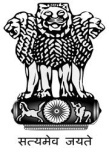 राष्‍ट्रीय वनस्‍पति स्‍वास्‍थ्‍य प्रबंधन संस्‍थानNational Institute of Plant Health ManagementDepartment of Agriculture & CooperationMinistry of Agriculture & Farmers WelfareGovernment of India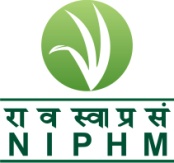 Telephone: 9140-24015374E-mail: niphm@nic .inTele-Fax:  9140-24015346Telephone: 9140-24015374E-mail: niphm@nic .inTele-Fax:  9140-24015346Rajendra Nagar,Hyderabad – 500 030http://niphm.gov.inराष्‍ट्रीय वनस्‍पति स्‍वास्‍थ्‍य प्रबंधन संस्‍थानNational Institute of Plant Health ManagementDepartment of Agriculture & CooperationMinistry of Agriculture & Farmers WelfareGovernment of IndiaTelephone: 9140-24015374E-mail: niphm@nic .inTele-Fax:  9140-24015346Telephone: 9140-24015374E-mail: niphm@nic .inTele-Fax:  9140-24015346Rajendra Nagar,Hyderabad – 500 030http://niphm.gov.inSl. No.Name of the TechnologyBase Price of the Technology (Rs.)EMD (Rs.)1NIPHM Paddy Dryer100000.005000.002NIPHM Natural Enemy Friendly Light Trap1100.00Nil3NIPHM Battery Operated Back Pack Sprayer18500.001000.004NIPHM Swing Sack Granular Applicator500.00Nil5NIPHM Hand Shake Duster500.00Nil6NIPHM Burrow Smoker 6500.00Nil7NIPHM Trolley Mounted Solar Assisted Low Volume Sprayer40000.002000.001.Name of the Technology applied for2.Name of the firm/organization/company and nationality all with contact details3.Details of registration as an industry/ legal entity (copy of certificate to be attached)4.State full names and addresses of persons having direct financial interest (applicable for proprietary and partnership firm)5.Details of the manufacturing experience, qualifications, technical capabilities and expertise of the party to show that it can handle the following parameters,Manufacturing of Technology for which quotation is being submitted6Production capacity, plan & space available for the proposed production work7Financial background with a latest copy of audited annual report attached8List of major customers9.ISO 9001 certification, if any10Initial technology transfer fee, the party proposes to pay11Royalty per unit sale of the technology, the party proposes to pay12Any other information to substitute technical and financial competence of the partyDate:SignaturePlace:Name &  Office seal